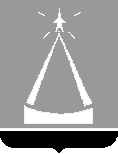 СОВЕТ ДЕПУТАТОВГОРОДСКОГО ОКРУГА ЛЫТКАРИНОРЕШЕНИЕ26.05.2022 № 220/28г.о. ЛыткариноОб утверждении отчёта об исполнении  бюджета городского округа Лыткарино  за 2021 год  Рассмотрев представленный Главой городского округа  Лыткарино отчёт об исполнении бюджета городского округа Лыткарино за 2021 год, учитывая итоги публичных слушаний по вопросу рассмотрения отчёта об исполнении бюджета городского округа Лыткарино за 2021 год, в соответствии с Бюджетным кодексом Российской Федерации, Уставом городского округа Лыткарино Московской области, Положением «О бюджете и бюджетном процессе в городском округе Лыткарино Московской области», утвержденным Решением Совета депутатов города Лыткарино от 01.11.2012 № 309/35, Совет депутатов городского округа ЛыткариноРЕШИЛ:Утвердить отчёт об исполнении бюджета городского округа  Лыткарино за 2021 год (прилагается).Утвердить исполнение основных характеристик бюджета городского округа Лыткарино в 2021 году:1) общий объём доходов, поступивших в бюджет городского округа в сумме  2 362 762,7  тыс. рублей; 2) общий объём расходов бюджета городского округа в сумме 2 351 748,1  тыс. рублей;3) профицит бюджета городского округа в сумме 11 014,6 тыс.рублей. Опубликовать настоящее Решение в газете «Лыткаринские вести» и разместить в сети Интернет на официальном сайте муниципального образования. Председатель Совета депутатов городского округа  Лыткарино                                                       Е.В. Серёгин   